О предоставлении отчетов        МКУ «Управление образования Администрации МО «Тункинский район» сообщает о следующих видах отчетов по кадровой работе:Список руководителей и заместителей образовательных организаций (в соответствии с формой 1, прилагается);Список прибывших специалистов (в соответствии с формой 2, прилагается);Отчет о движении кадров (в соответствии с формой 3, прилагается);Список педагогических кадров (в соответствии с формой 4, прилагается);
     5. Предоставить анализ обеспеченности пед.кадрами на период до 2030 года с учетом естественного демографического движения (выход на пенсию) и возрастных категорий (для школ).Предоставить сведения по гражданам, имеющим пед.образование, работающим не по специальности, состоящих в центрах занятости, и провести адресную работу с данной категорией пед.кадров на предмет трудоустройства в образовательные организации.        Отчеты представлять в бумажной и электронной формах в срок до 25 сентября 2019 года.P.S. отчеты ОО-1 по кадрам предоставляем согласно графику.Заместитель начальника                                                                     В.В.ЗайгановаИсп.Бузаева С.В., 42011ПриложениеФорма 1. Список руководителей и заместителей образовательных организаций на 01.09.2018 Г.Форма 2. Список учителей, прибывших на 01.09.2018  г.Форма 3. Движение кадров на 01.09.2018 г.Форма 4. Список педагогических работников на 01.09.2017 г.Форма 5. Общая потребность по предметам до 2030 г.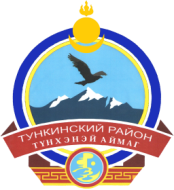 МУНИЦИПАЛЬНОЕ КАЗЕННОЕ УЧРЕЖДЕНИЕ « УПРАВЛЕНИЕ ОБРАЗОВАНИЯ АДМИНИСТРАЦИИМУНИЦИПАЛЬНОГО ОБРАЗОВАНИЯ«ТУНКИНСКИЙ РАЙОН»РЕСПУБЛИКИ БУРЯТИЯМУНИЦИПАЛЬНА АЛБАНАЙ ЗАХИРГААН БУРЯАД РЕСПУБЛИКЫН «ТYНХЭНЭЙ АЙМАГ» ГЭhЭН МУНИЦИПАЛЬНА БАЙГУУЛАМЖЫН ЭРДЭМ hУРАЛСАЛАЙ  ЗАХИРГААН------------------------------------------------------------ул. Советская , д. 5, с.Кырен, Тункинский район,Республика  Бурятия, 671010, тел. 41-1-98,факс 41-1-98, ruotnk@mail.ru _____________________________№________На №__________________________________Руководителям образовательных    организаций№ФИО (полностью)Должность место работыОбразованиеСпециальность по дипломуВУЗ, год окончанияПочтовый адрес ОУГод назначения на должностьКурсы повышения квалификации(за последние 3 года)Курсы профессиональной переподготовки (500 ч), годКонтактыТелефонэ/адрес ОУ1№ФИО( полностью)Должность, место работыОбразованиеСпециальность По диплому,ВУЗ, год окончанияКол-во часовПримерная заработная плата без учета стимулирующих выплатВыполнение соц.гарантий:- аренда жилья- собст.жильеВыплата коммунЕдиновременные выплаты из средств муниципалитета) Банковские реквизитыитогоОУвыбылиИз отраслиВ декретный отпускНа службу в РАВ другой регионВ другой районНа пенсиюПо инвалидностиприбылиДругое образовательное учреждение№ФИО (полностью)Дата рождения(возраст)Должность, предмет(кол-во часов)Образование, специальность по диплому, ВУЗ, год окончанияКатегорияГод аттестациинаградыИванов АндрейВладимирович01.01.1965Учитель математики(25ч.)Высшее, учитель математики,  БГПИ, 198303.03.2017Почетный работник общего образования, 2005№предметы202020212022202320242025202620272028202920301математика2информатика3Физика4Технология5география6Химия7Биология8История и общ-во9Русский яз.и лит.10Бурят.яз.11Иност.яз.12музыка13Изо и черчение14хореография15обж16Физ-ра17Начальные классывсего